The Heart HomeworkQ) L 5 Oxygenated and Deoxygenated means what?                                                           ………………………………………………………………………………………………………………………………………………………………………………………………Q) L5 / 6 Describe the role of the Pulmonary artery and Pulmonary vein.…………………………………………………………………………………………………………………………………………………………………………………………………………………………………………………………………………………………Q) L 4 / 5 What is the function of the Coronary artery?………………………………………………………………………………………………………………………………………………………………………………………………Q) L 5 True or false with reasons …The right side of the heart has very thick walls to pump carbon dioxide to the body. ….............................................................................................……………………………………………………………………………………………Q)  L5/6 What is the importance of the valves in the heart?   ...................................................................................................................................................................................................... Q) How is carbon dioxide carried to the heart?   ……………………………………………………………………………………………………	Extension.L6 / 7 Q) Describe how blood passes through the heart and the body.You may wish to use diagrams to help.  The Heart Homework (2016) by C. Watson, English Martyrs’ Catholic School shared under a CC-BY 4.0 (Creative Commons Attribution 4.0 International License ) licence.          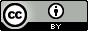 